О создании комиссии по отбору организации, осуществляющей организацию питания обучающихся в образовательном учреждении	В целях отбора на право заключения договора на организацию питания обучающихся  общеобразовательного учреждения городского округа город Уфа Республики БашкортостанПРИКАЗЫВАЮ:1 Утвердить порядок отбора организации, осуществляющей организацию питания обучающихся общеобразовательного учреждения (Приложение 1).2. Создать постоянно действующую комиссию следующем составе. (Приложение 2)3. Данный приказ подлежит размещению на официальном сайте  http://centrobr15ufa.ru/.4. Контроль за исполнением настоящего приказа оставляю за собой.Директор                                                                              И.Н.Бражников			   Приложение 2к приказу № 219 от 07.08.2017г.								                        Приложение 1ПОРЯДОКотбора организации, осуществляющей организацию питания обучающихся общеобразовательного учрежденияОбщие положенияНастоящий Порядок отбора организации, осуществляющей организацию питания обучающихся общеобразовательного учреждения (далее - Порядок), разработан в соответствии с Федеральным законом от 29.12.2012 № 273-ФЗ «Об образовании в Российской Федерации», СанПиН 2.4.5.2409-08. Санитарно-эпидемиологические требования к организации питания учащихся в общеобразовательных учреждениях, учреждениях начального и среднего профессионального образования, СанПиН 2.3.2.1078-01. Продовольственное сырье и пищевые продукты. Гигиенические требования безопасности и пищевой ценности пищевых продуктов, СанПиН 2.3.2.1324-03. Продовольственное сырье и пищевые продукты. Гигиенические требования к срокам годности и условиям хранения пищевых продуктов, СанПиН 2.3.2.1940-05. Продовольственное сырье и пищевые продукты. Организация детского питания, СП 2.3.6.1079-01. Организации общественного питания. Санитарно-эпидемиологические требования к организациям общественного питания, изготовлению и оборото-способности в них пищевых продуктов и продовольственного сырья, с целью отбора организации, способной обеспечить организацию питания обучающихся общеобразовательного учреждения питанием надлежащего качества, безопасным для жизни и здоровья.Предметом отбора является право на заключение договора об организации питания обучающихся общеобразовательного учреждения (далее - Договор).Организатор и участники отбораОрганизатором отбора является МБ/АОУ Школа/Лицей/Гимназия ГО г. Уфа РБ (далее - Учреждение). Участник отбора - юридическое лицо независимо от его организационно-правовой формы и формы собственности, а также индивидуальный предприниматель, осуществляющие деятельность по организации питания и имеющие положительный опыт в организации питания.Требования к участникам отбора:непроведение ликвидации участника отбора - юридического лица и отсутствие решения арбитражного суда о признании участника отбора - юридического лица, индивидуального предпринимателя банкротом и об открытии конкурсного производства;неприостановление деятельности участника отбора в порядке, предусмотренном действующим законодательством, на день подачи предложения на участие в отборе;отсутствие у участника отбора задолженности по начисленным налогам, сборам и иным обязательным платежам в бюджеты любого уровня или государственные внебюджетные фонды за прошедший календарный год, размер которой превышает двадцать пять процентов балансовой стоимости активов участника размещения заказа по данным бухгалтерской отчетности за последний завершенный отчетный период. Участник отбора считается соответствующим установленному требованию в случае, если он обжалует наличие указанной задолженности в соответствии с законодательством Российской Федерации и решение по такой жалобе на день рассмотрения предложения на участие в отборе не принято.Порядок проведения отбораОтбор организации, осуществляющей организацию питания обучающихся учреждения (далее - отбор) проводится не чаще одного раза в год, за исключением случая расторжения Договора с победителем отбора.Решение о проведении отбора принимает Учреждение.Проведение отбора осуществляет комиссия, персональный состав которой утверждается приказом руководителя Учреждения.В состав комиссии входят председатель, заместитель председателя, секретарь и иные члены комиссии. К работе комиссии могут привлекаться специалисты-эксперты, представители родителей (законных представителей) Учреждения, не являющиеся работниками Учреждения.Общее количество членов комиссии не менее 5 и должно составлять нечетное количество участников.Информация о проведении отбора направляется учреждениям, осуществляющим организацию питания. Информация должна содержать следующие сведения:наименование, место нахождения, почтовый адрес, адрес электронной почты, номер контактного телефона Учреждения;официальный сайт Учреждения, на котором размещен настоящий Порядок;место, дата и время окончания приема предложений на участие в отборе, рассмотрения предложений на участие в отборе, подведения итогов отбора.Участник отбора подает предложение на участие в отборе Учреждению в письменной форме в запечатанном конверте, на котором указывается наименование отбора, наименование участника отбора, в срок, указанный в информации о проведении отбора. Если конверт не запечатан, организатор отбора не несет ответственности за сохранность содержащихся в нем документов.Предложение на участие в отборе оформляется на русском языке, должна быть отпечатана или написана чернилами, подписана (заверена) руководителем или уполномоченным лицом. При оформлении предложения на участие в отборе должны применяться общепринятые обозначения и наименования, не должны допускаться двусмысленные толкования.Предложение на участие в отборе должна содержать:Предложение по форме Приложения № 1 к настоящему Порядку.Заверенные копии следующих документов:учредительные документы: устав (для юридического лица), паспорт (для индивидуального предпринимателя);документы, подтверждающие внесение записи о юридическом лице в единый государственный реестр юридических лиц (для юридического лица) или свидетельство о государственной регистрации индивидуального предпринимателя (для физического лица);свидетельство о постановке на учет в налоговом органе;документ, подтверждающий полномочия лица на осуществление действий от имени участника отбора - юридического лица (копия решения о назначении или об избрании физического лица на должность, в соответствии с которым такое физическое лицо обладает правом действовать от имени участника отбора без доверенности (далее - руководитель). В случае, если от имени участника отбора действует иное лицо, также доверенность на осуществление действий от имени участника отбора, заверенную печатью участника отбора (для юридических лиц) и подписанную руководителем или уполномоченным этим руководителем лицом, либо нотариально заверенную копию такой доверенности. В случае, если указанная доверенность подписана лицом, уполномоченным руководителем, предложение на участие в отборе должна содержать также документ, подтверждающий полномочия такого лица.Полученную не ранее чем за шесть месяцев до дня опубликования объявления о проведении отбора выписку из единого государственного реестра юридических лиц или нотариально заверенную копию такой выписки (для юридического лица), выписку из единого государственного реестра индивидуальных предпринимателей или нотариально заверенную копию такой выписки (для индивидуального предпринимателя).Справку налогового органа об отсутствии задолженности по налогам, сборам и другим обязательным платежам, полученную не ранее чем за один месяц до даты подачи предложений на участие в отборе.Участник отбора может включить в предложение на участие в отборе документы, подтверждающие квалификацию участника отбора, его деловую репутацию, опыт оказания услуг по организации питания, в том числе:примерное десятидневное меню одноразового питания, меню трехразового питания в течение учебного года;информацию о порядке проведения внутреннего контроля качества и безопасности блюд,надлежащим образом заверенные копии договоров с контролирующими организациями на проведение проверок и контроля и/или документов подтверждающих проведение таких проверок (контроля);сведения о численности и квалификации персонального состава, в т.ч. надлежащим образом заверенные копии дипломов, аттестатов, сертификатов, свидетельств и других документов, подтверждающих квалификацию специалистов;заверенные копии рекомендательных писем, отзывов, грамот, награждений и другие документы, подтверждающие деловую репутацию участника отбора;сведения об опыте организации общественного питания, а также надлежащим образом заверенные копии исполненных договоров на оказание услуг общественного питания для учащихся и детей в образовательных учреждениях, других организациях, осуществляющих образовательный процесс, медицинских организациях, учреждениях социального обслуживания, организациях отдыха детей и их оздоровления, по которым не взыскивалась неустойка (штраф, пени) в связи с неисполнением или ненадлежащим исполнением обязательств, предусмотренных этими договорами;заверенную копию сертификата соответствия услуг питания требованиям нормативных документов Российской Федерации;информацию о наличии собственного оборудования и инвентаря необходимого для организации питания в Учреждении.Представленные документы на участие в отборе не возвращаются участнику отбора. Расходы, понесенные при подготовке документов на участие в отборе, а также расходы на участие в отборе, не возмещаются Учреждением независимо от результатов отбора.При регистрации лицо, подающее предложение на участие в отборе предъявляет паспорт.Дата поступления предложения на участие в отборе фиксируется в Журнале приема предложений на участие в отборе с указанием даты приема.Для принятия участия в отборе претендент обязан ознакомиться с настоящим Порядком и с условиями проекта Договора (Приложение № 3 к настоящему Порядку), соблюдение которых является обязательными при организации питания.Участник отбора вправе изменить или отозвать свое предложение на участие в отборе до истечения срока приема предложений на участие в отборе, указанного в объявлении о проведении отбора, письменно уведомив Учреждение. Отзыв подлежит регистрации в Журнале приема предложений на участие в отборе.Предложения на участие отборе, поступившие по истечении срока приема предложений на участие в отборе, указанного в объявлении о проведении отбора, не принимаются и не рассматриваются.Комиссия рассматривает предложения на участие в отборе на основании документов, представленных в соответствии с п. 3.8. настоящего Порядка. Непредставление в составе предложения на участие в отборе документов, указанных в п. 3.8. настоящего Порядка, а также содержания в них недостоверных сведений, равно как и несоблюдение требований к оформлению предложения на участие в отборе, указанных в п. 3.7. настоящего Порядка, а также несоответствие предложения форме Приложения № 1 к настоящему Порядку, влечет за собой отклонение предложения на участие в отборе.После рассмотрения предложений на участие в отборе комиссия производит оценку предложений на участие в отборе на основании документов, представленных согласно п. 3.9 по балльной системе в соответствии с Порядком оценки предложения на участие в отборе (Приложение № 2 к настоящему Порядку).Порядок проведения заседания комиссии4.1 . Заседания комиссии созываются и проводятся ее председателем, а в его отсутствие - заместителем председателя комиссии. Заседание комиссии проводится по мере необходимости.Председатель комиссии, а в его отсутствии заместитель председателя комиссии, определяет дату заседания и повестку дня.Члены комиссии участвуют в обсуждении и решении вопросов дня заседаний, выполняют поручения председателя комиссии. Каждый член комиссии обладает одним голосом.Секретарь комиссии оформляет протоколы заседаний комиссии.Комиссия правомочна осуществлять свои функции, если на заседании комиссии присутствуют не менее 2/3 ее членов, в том числе, председатель или заместитель председателя комиссии.Решения комиссии принимаются путем открытого голосования простым большинством голосов членов комиссии, присутствующих на заседании. В случае равенства голосов решающим является голос председательствующего на заседании комиссии.В компетенцию комиссии входит:рассмотрение предложений на участие в отборе и решение вопроса об отклонении предложений на участие в отборе;оценка предложений на участие в отборе согласно Порядку оценки предложения на участие в отборе (Приложение №2 к настоящему Порядку);определение победителя отбора;реализация иных полномочий в соответствии с настоящим Порядком.В ходе заседания комиссия ведет протокол проведения отбора, в котором отражаются:перечень участников отбора с указанием наименований юридических лиц или фамилии, имени, отчества индивидуальных предпринимателей;сведения об участниках отбора, чьи предложения отклонены от участия в отборе с указанием причин отклонения;количество баллов, набранное каждым из участников отбора;итоги отбора.5. Подведение итогов отбора5.1. Основным критерием определения победителя отбора является наибольшее количество набранных им баллов.На каждого участника отбора заполняется оценочный лист с указанием общего количества набранных им баллов. В присутствии всех участников отбора комиссия объявляет количество баллов, набранных каждым из участников отбора, и победителя отбора.В случае, если участники отбора набрали одинаковое количество баллов, решение принимается открытым голосованием.Участнику отбора, набравшему наибольшее количество баллов, предлагается право заключить Договор.  Итоги отбора отражаются в протоколе заседания комиссии, который подписывают все члены комиссии, присутствующие на заседании. Протокол утверждается председателем комиссии. Члены комиссии при их несогласии с решением комиссии имеют право письменно изложить особое мнение. Особое мнение членов комиссии прикладывается к протоколу заседания комиссии.Информация о результатах отбора размещается на официальном сайте Учреждения в течение 1 рабочего дня с момента подведения итогов отбора.В случае, если по окончании срока подачи предложения на участие в отборе подано только одно предложение на участие в отборе, отбор признается несостоявшимся и предложение рассматривается на предмет соответствия требованиям, предъявляемым к участникам отбора. В случае, если указанное предложение соответствует требованиям и условиям, предусмотренным настоящим Порядком, Договор заключается с участником отбора, предоставившим единственное предложение на участие в отборе.В случае, если по окончании срока подачи предложений на участие в отборе не подано ни одно предложение на участие в отборе, отбор признается несостоявшимся и осуществляется повторно.6. Заключение договораПо результатам отбора, проведенного комиссией, Учреждение заключает с победителем отбора Договор сроком на один календарный год. Договор с победителем должен быть заключен не позднее 20 дней или иного указанного в Объявлении о проведении отбора срока после подписания протокола заседания комиссии.В случае отказа от заключения Договора, смерти, признания недееспособным победителя отбора, либо если он в течение установленного срока не совершил действий, направленных на заключение Договора, он утрачивает данное право. В таком случае Учреждение имеет право заключить Договор с заявителем, набравшим наибольшее количество баллов после победителя отбора, уклонившегося от заключения Договора».Требования, предъявляемые к организации, осуществляющей организацию питания обучающихся общеобразовательного учреждения устанавливаются законодательством Российской Федерации, нормативными правовыми актами муниципального образования и Договором.Приложение № 1 ПРЕДЛОЖЕНИЕна участие в отборе организации, осуществляющей организацию питания обучающихся общеобразовательного учрежденияНаименование организацииОрганизационно-правовая формаМесто нахождения и почтовый адрес (для юридического лица)Фамилия, имя, отчество, паспортные данные (для физического лица)Сведения о месте жительства (для физического лица):Телефон/факс, Ф.И.О. контактного лицаИНН/КПП организацииБанковские реквизиты:в лице  (наименование организации)	(должность, ФИО уполномоченного лица) действующего на основании, изучив Порядок проведения отбора организации, осуществляющей организацию питания обучающихся общеобразовательного учреждения, согласно(ен) осуществлять организацию питания обучающихся образовательного учреждения(подпись, печать)	(Ф.И.О., должность)М.П.Дата	Приложение № 2 Порядок оценки предложений на участие в отбореОценка предложений на участие в отборе осуществляется на основании документов, подтверждающих квалификацию участника отбора, его деловую репутацию, опыт оказания услуг по организации питания (п. 3.9. Порядка отбора организации, обеспечивающей организацию питания учащихся и работников общеобразовательного учреждения.Для оценки предложений на участие в отборе каждой предложения на участие в отборе выставляется значение от 0 до 100 баллов.Рейтинг, присуждаемый предложению на участие в отборе, определяется как среднее арифметическое сумм баллов всех членов комиссии, присуждаемых этому предложению по всем показателям, указанным в Таблице № 1 настоящего Порядка оценки, по формуле:Rc. = (Clx + Cl2 +... + Cln)/N,где:Rc^ - рейтинг, присуждаемый i-й предложению;Cjq - сумма баллов, присуждаемая n-членом комиссии i-й предложению на участие в отборе по всем показателям;N - количество присутствующих членов комиссии.При оценке предложений на участие в отборе наибольшее количество баллов присваивается предложению на участие в отборе с лучшим условиями по показателям квалификации, деловой репутации участника отбора, качества услуг по организации питания согласно представленным документам.Предложение на участие в отборе, набравшего наибольший рейтинг, присваивается первый номер. В случае, если несколько предложений на участие в отборе набрали одинаковое количество баллов, меньший порядковый номер присваивается предложению на участие в отборе, которое поступило ранее других предложений на участие в отборе.Победителем отбора признается участник отбора, предложению которого присвоен первый номер.Таблица № 1БАШҠОРТОСТАН РЕСПУБЛИКАҺЫӨФӨ ҠАЛАҺЫ ҠАЛА ОКРУГЫХАКИМИӘТЕНЕҢ МӘҒАРИФ ИДАРАЛЫҒЫӨФӨ ҠАЛАҺЫ ҠАЛА ОКРУГЫНЫҢ «15-СЕ БЕЛЕМ ҮҘӘГЕ»МУНИЦИПАЛЬ БЮДЖЕТДӨЙӨМ БЕЛЕМ БИРЕҮ УЧРЕЖДЕНИЕҺЫ450097, Өфө ҡ., Николай Дмитриев урамы, 13/1Тел./факс:(347) 228-14-16Е-mail: shkol15@mail.ru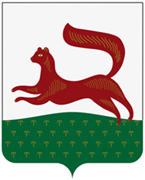 ОГРН: 1030204594881ИНН/КПП: 0278052700/027801001РЕСПУБЛИКА БАШКОРТОСТАНУПРАВЛЕНИЕ ОБРАЗОВАНИЯ АДМИНИСТРАЦИИ ГОРОДСКОГО ОКРУГА ГОРОД УФАМУНИЦИПАЛЬНОЕ БЮДЖЕТНОЕ ОБЩЕОБРАЗОВАТЕЛЬНОЕ УЧРЕЖДЕНИЕ«ЦЕНТР ОБРАЗОВАНИЯ № 15»ГОРОДСКОГО ОКРУГА ГОРОД УФА450097, г.Уфа,  ул. Николая Дмитриева, 13/1Тел./факс:(347) 228-14-16Е-mail: shkol15@mail.ruБОЙОРОҠ№ 219ПРИКАЗ07.08.2017 й.   07.08.2017  г.Председатель комиссии: заместитель директора по УВР                                                                                                     Н.Г.АтрощенкоЗаместитель председателя                       ответственная по питанию                                                         З.К.ФайзуллинаЧлены комиссии:специалист по ОТА.М.Шафеевпредседатель ПКЕ.В.БушуеваСекретарь комиссии: зам по АХЧ Ф.В.ЕгороваС приказом ознакомлены:Должность                                                                              _____________________ Должность                                                                              _____________________Должность                                                                             _____________________Должность                                                                             ______________________Должность                                                                            _______________________№ п/пПеречень оцениваемых показателейМаксимальное количество баллов1Ассортимент (разнообразие) блюд в менюот 0 до 10 баллов2Наличие Программы производственного контроля, договора с аккредитованной лабораторией (испытательным центром) на проведение микробиологических и физико – химических исследований сырья и готовой продукции не менее 1 раза в квартал, договора на проведение периодических медицинских осмотровот 0 до 15 баллов3Опыт оказания услуг (количество лет работы на рынке услуг по организации питания, наличие копий исполненных договоров на оказание услуг общественного питания учащихся и детей в образовательных учреждениях, других организациях, осуществляющих образовательный процесс, медицинских организациях, учреждениях социального обслуживания, организациях отдыха детей и их оздоровления, по которым не взыскивалась неустойка (штраф, пени) в связи с неисполнением или ненадлежащим исполнением обязательств)от 0 до 15 баллов4Деловая репутация (наличие рекомендательных писем, отзывов, грамот, награждений и других документов, подтверждающих деловую репутацию)от 0 до 10 баллов5Наличие положительной репутации в сфере общественного питания: награды, знаки отличия, звания, грамоты, дипломы, благодарственные письма, отзывы, статьи, общественная деятельность,  иная положительная информация об операторе питания, его сотрудниках, его деятельности в организации питанияот 0 до 15 баллов 6Наличие сертификата соответствия на оказание услуг общественного питанияот 0 до 10 баллов7Наличие материально – технической базы, обеспечивающих гарантии и безопасность качества услуг, в том числе: предприятие общественного питания с полным технологическим циклом  для производства готовой кулинарной продукции для обеспечения учреждений, не имеющих столовых; блок складских помещений с холодильным средне и низкотемпературным оборудованием для надлежащего хранения продуктов питания; цеха по выработке полуфабрикатов из мяса, птицы, рыбы, овощей для необходимого обеспечения доготовочных цехов; специализированный автотранспорт для перевозки скоропортящихся грузов и готовой продукцииот 0 до 15 баллов8Наличие штатных квалифицированных специалистов  общественного питания по специальностям: инженер – технолог и /или техник – технолог общественного питания (продукции общественного питания), повара с 3 по 6 разряды,  кондитер или пекарь, со стажем работы по специальности не менее трех лет, в штате оператора питания – не менее годаот 0 до 10 баллов9Максимальное количество баллов:100